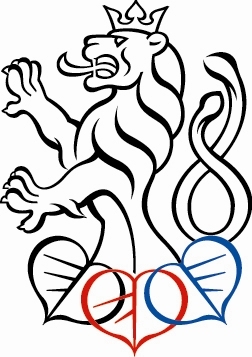 Parlament České republikyPoslanecká sněmovnahospodářský výbor2024 POZVÁNKAna SEMINÁŘ1) pořádaný hospodářským výborem ve spolupráci s podvýbory pro environmentální legislativu EU a technickou ochranu životního prostředí,„Novela zákona o podmínkách obchodování
s povolenkami na emise skleníkových plynů – EU (neúplná transpozice)“který se koná ve středu 5. června 2024 od 13:00 hodinv budově Poslanecké sněmovny, Sněmovní 1, Praha 1 – Malá Strana,zasedací místnost HV č. K-306(ke vstupu do budovy Poslanecké sněmovny je třeba mít průkaz totožnosti)PROGRAM:Vládní návrh zákona, kterým se mění zákon č. 383/2012 Sb., o podmínkách obchodování s povolenkami na emise skleníkových plynů, ve znění pozdějších předpisů (ST 697)	Představí:  Petr Hladík, ministr MŽP	  Jozef Síkela, ministr MPO	  René Neděla, VŘ Sekce energetiky a jaderných zdrojů MPOModeruje:         Berenika Peštová, předsedkyně podvýboru pro environmentální legislativu EU13:00 hodin	Úvodní slova		Ivan Adamec, předseda hospodářského výboru 		Václav Král, předseda podvýboru pro technickou ochranu životního prostředí 		Berenika Peštová, předsedkyně podvýboru pro environmentální legislativu EUPřizváni:	Jan Duspěva, předseda představenstva, ČEPRO	Petr Havelka, ředitel, Česká asociace odpadového hospodářství	Martin Hájek, ředitel, Teplárenské sdružení ČR	Josef Kotrba, generální ředitel, Český plynárenský svaz	Zuzana Krejčiříková, ředitelka P. A., ČEZ, a.s.	Jan Rafaj, prezident, Svaz průmyslu a dopravy ČR	Ivan Souček, ředitel, Svaz chemického průmyslu ČR	Jan Vysloužil, předseda, Svaz českých a moravských bytových družstev		Zdeněk Zajíček, prezident, Hospodářská komora ČR1) Seminář není přístupný veřejnosti.Registrace pozvaných účastníků nejpozději do 31. května 2024 na e-mail hv@psp.cz.